Dzień Dobry drodzy rodzice!Tym razem propozycja wiosenna.1.„Pierwsze oznaki wiosny „ link do filmu obrazujący naszą Polską wiosnę:https://www.youtube.com/watch?v=Wjo_Q1OYTmY2.Wiersz o tematyce wiosennej .„Zwiastuny wiosny”Mała Zosia się zastanawiała, dlaczego jaskółka już przyleciała.Czyżby się wiosna do nas zbliżała?Robi się cieplej i wiatr mniej wieje, słoneczko częściej się do nas śmieje.Po czym więc dzieci wiosnę poznają?Po listeczkach zielonych, które wyrastają?Czy po kwiatach, które z ziemi wychodzą i pączki puszczają?A może po tym jak słoneczko coraz mocniej przygrzewa,zielenią się łąki, zielenią się drzewa.Ptaki z ciepłych krajów do nas przybywają i radosnym śpiewem wiosnę już witają.I mały przebiśnieg budzi się do życia, piękny i radosny jako zwiastun wiosny.Cieszmy się zatem, że nadchodzi wiosna, w błękitnej sukience, ciepła i radosna.Wędrować będzie dookoła świata, czekając cierpliwie na powitanie lata.Autor: Olga AdamowiczZachęcam do rozmowy z dzieckiem na temat wiersza3.Wiosenne karty pracy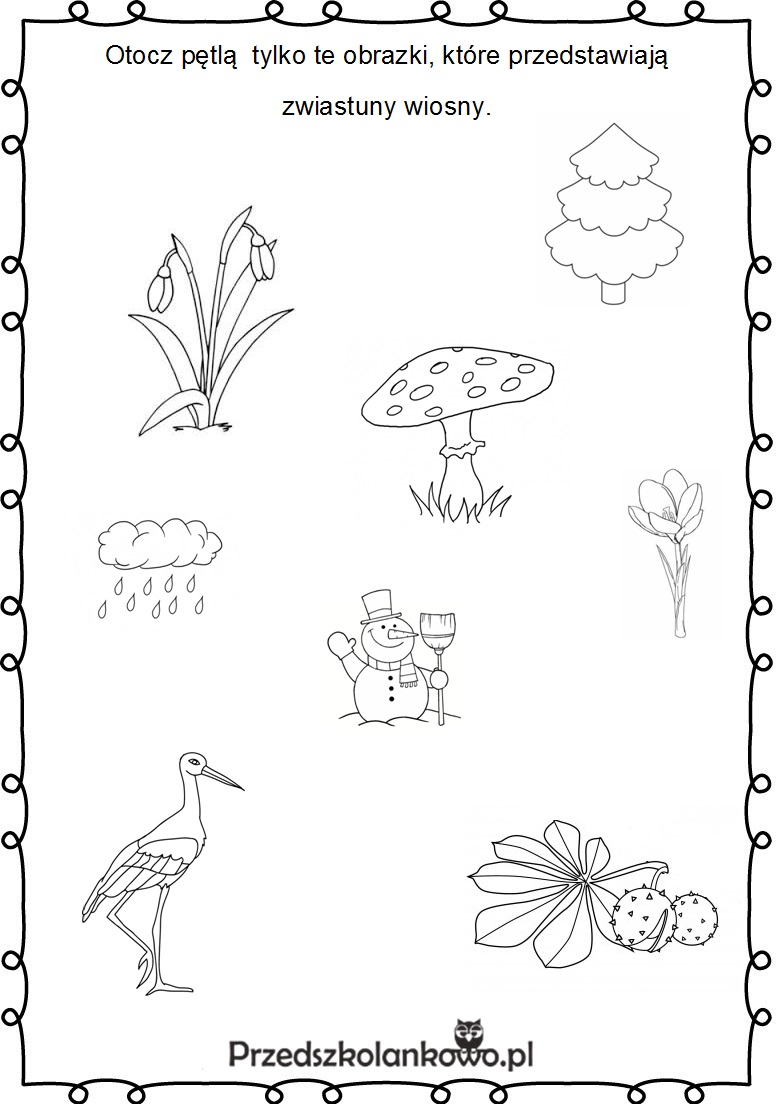 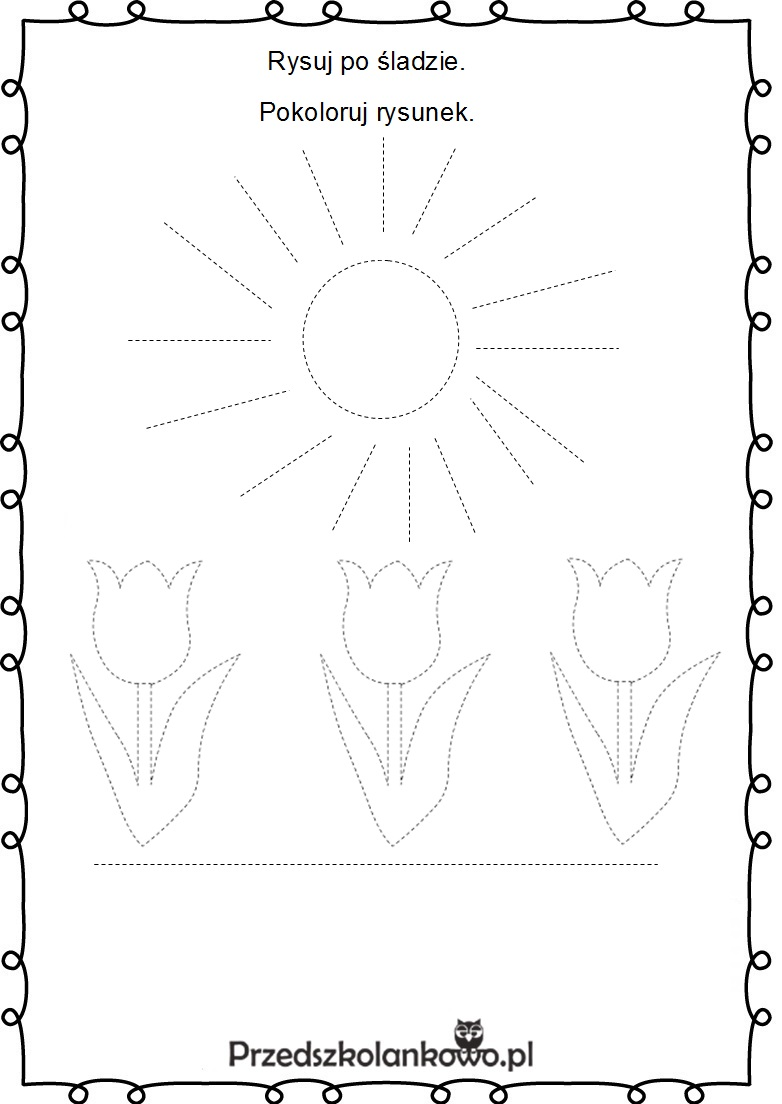 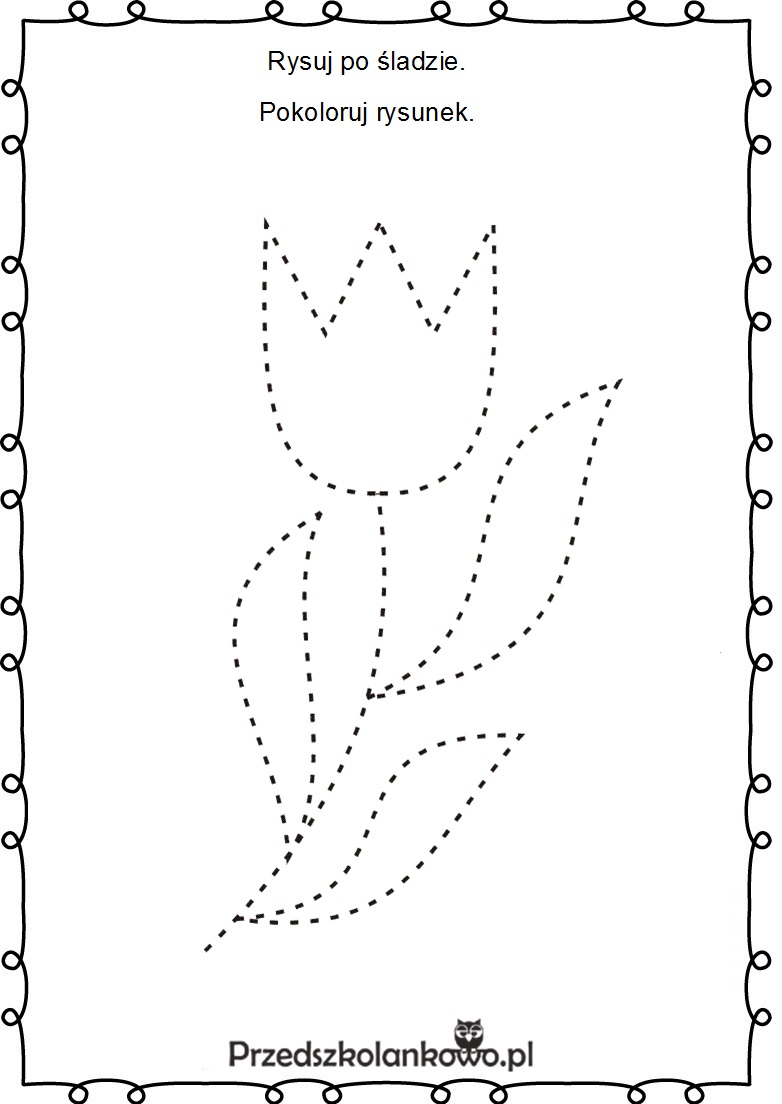 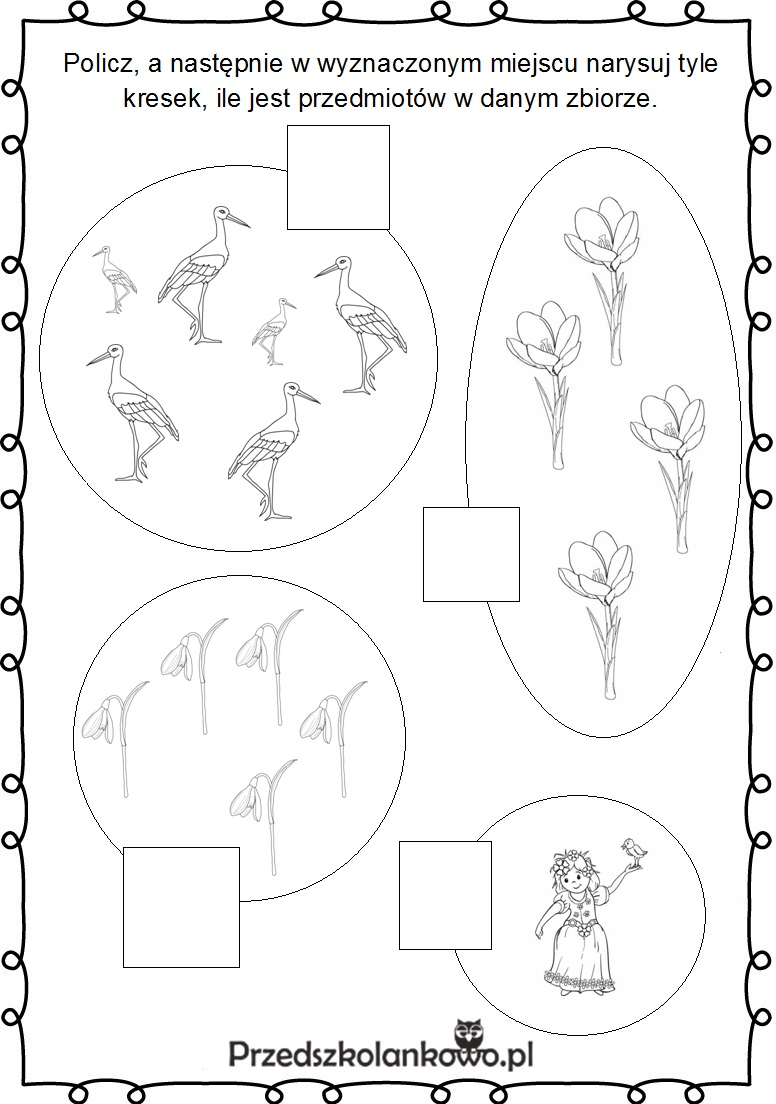 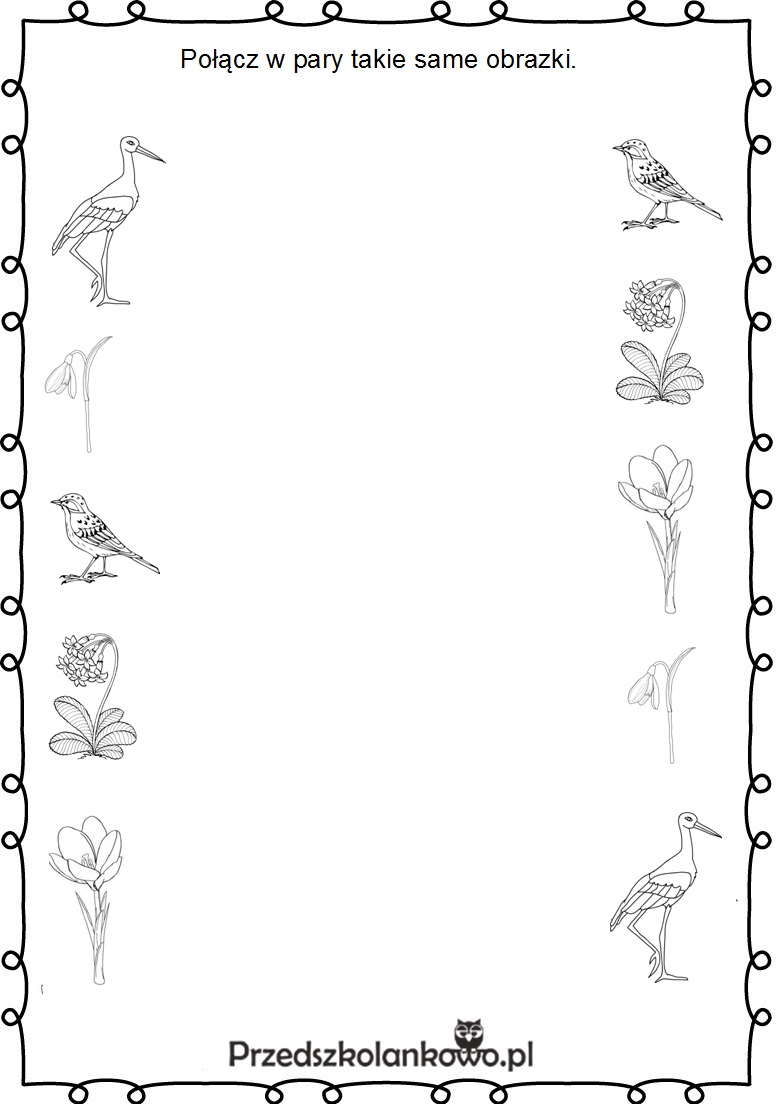 4. Hodowla fasoli.DZIEŃ 1Rozpoczynamy od przygotowania pojemnika z wodą, na którym montujemy gazę i układamy kilka nasion fasoli . Uzupełniamy dziennik wklejając rysunek przedstawiający etap fasolki.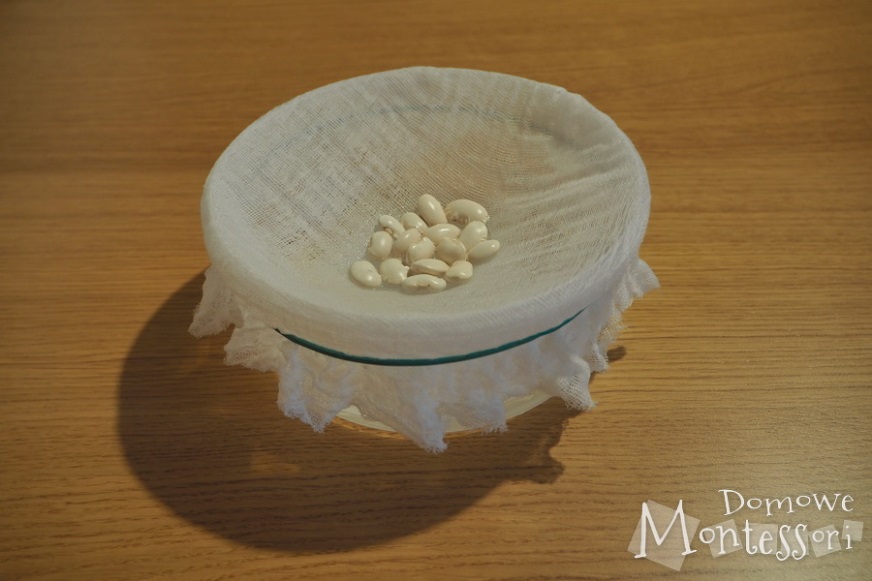 Dzień 1 – namoczenie nasion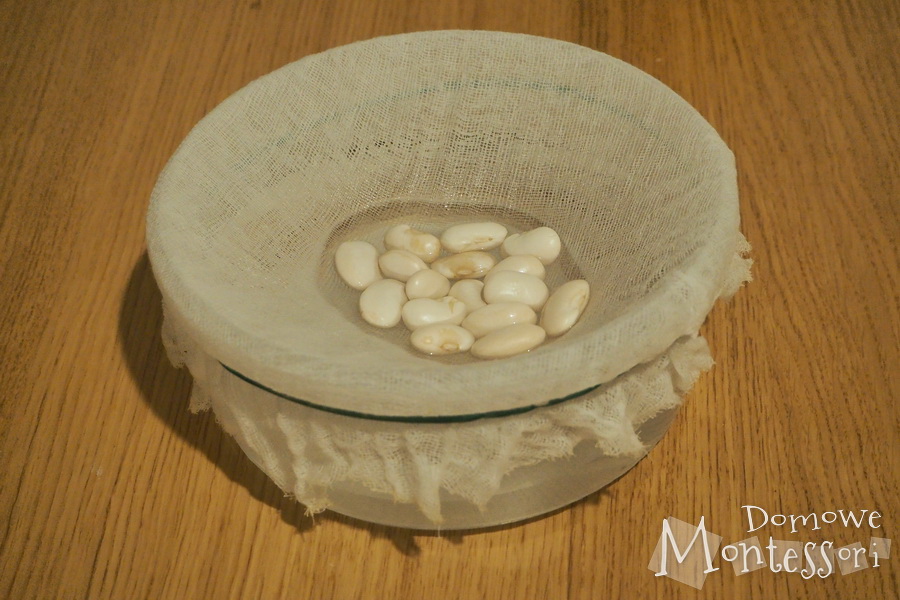 Dzień 2 – pęcznienie nasionDZIEŃ 2Sprawdzamy, jak się mają nasze fasolki i obserwujemy ich pęcznienie. DZIEŃ 3Fasolki spuchły, pojawiają się już kiełki. Uzupełniamy dzienniczek.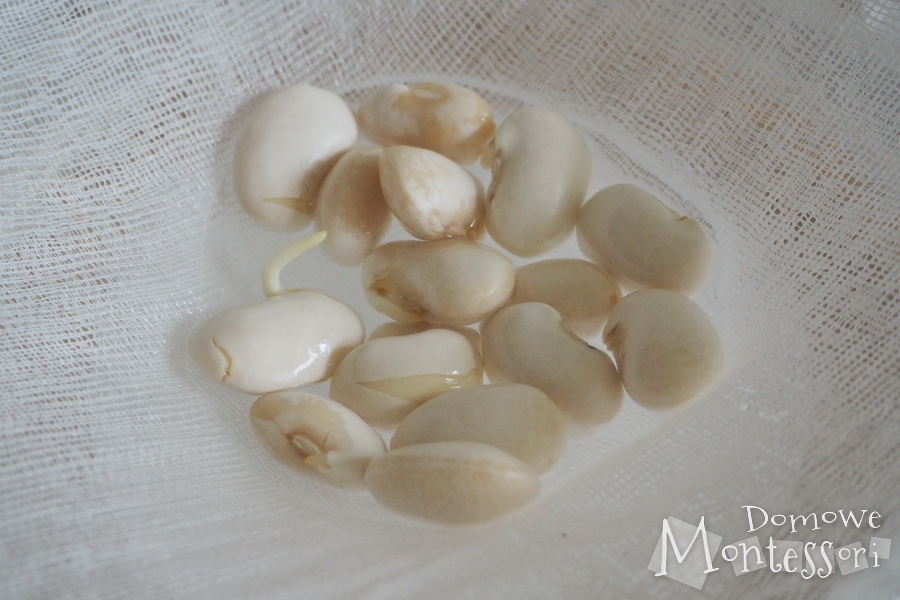 DZIEŃ 4Część fasolek ma już kiełki. W tym momencie możecie bardziej poeksperymentować   Tu nasza pierwsza obserwacja, że mimo podobnych warunków, fasolki kiełkują z różnym tempie. Przekładamy kiełkujące nasiona do 7 słoiczków. Trzy z nich opisujemy: bez wody, bez światła i podlewane wodą z solą. Do czterech pozostałych przekładamy nasiona, ale w różnym ułożeniu. Teraz musimy pamiętać, żeby to podlewać. Wykonujemy kolejny rysunek i wklejamy go do dziennika obserwacji.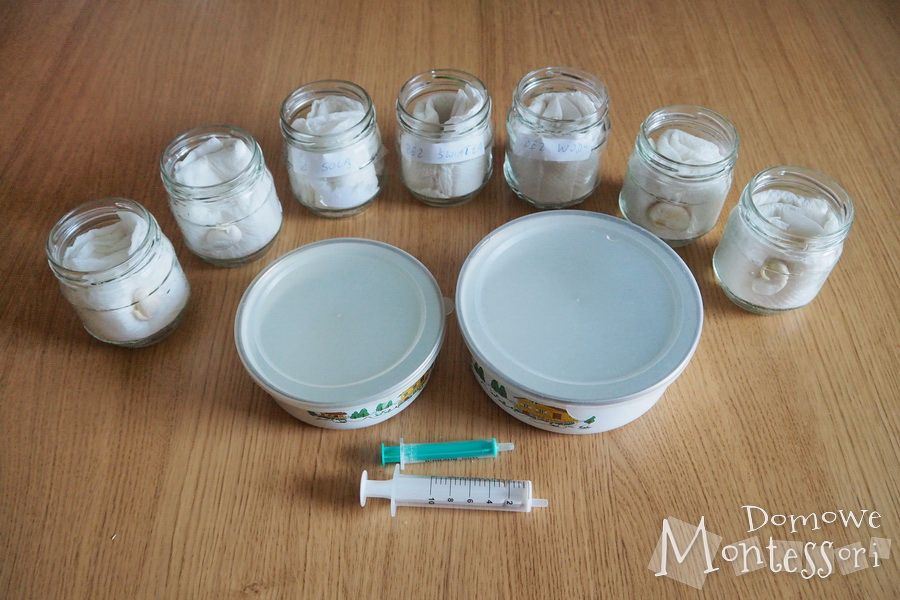 DZIEŃ 5Nasiona powoli wypuszczają korzenie.DZIEŃ 6 I 7Zaczyna być widoczne, jak różne warunki wypływają na rozwój rośliny. Ta nie podlewana, zaczyna zasychać. Ta bez światła wypuszcza korzenie, ale są one dużo bardziej blade, a ta podlewana wodą z solą zaczyna ciemnieć. W kolejnym dniu fasolki zaczynają wypuszczać łodygi, widać już wyraźnie, że te które były ułożone kiełkiem w dół muszą się dużo bardziej napracować, aby łodyga zaczęła wzrastać ku górze. Fasola podlewana wodą z solą wyraźnie się psuje.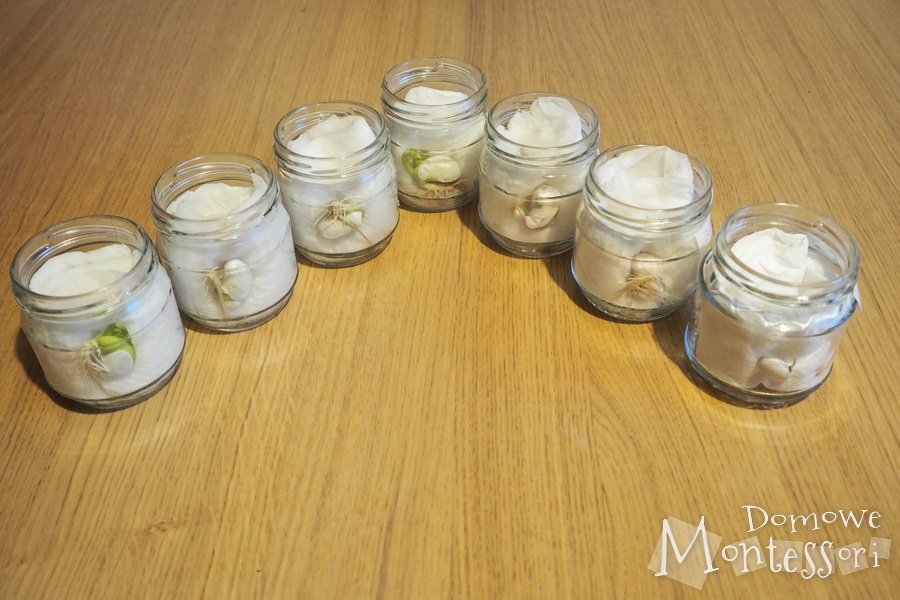 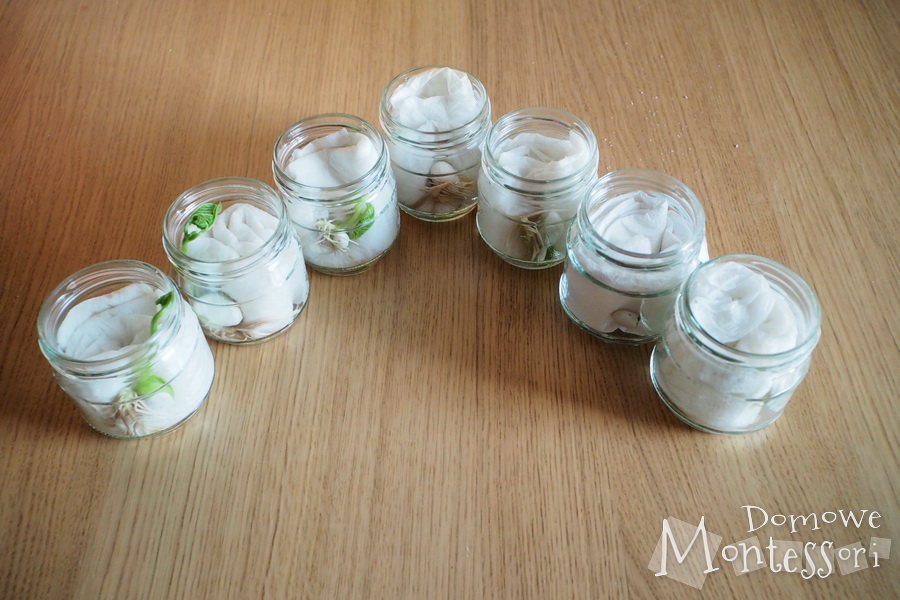 DZIEŃ 8 I 9Nasiona, które były włożone korzystnie dla roślin, są wyraźnie wyższe niż pozostałe. Fasola trzymana w ciemności także sobie radzi, chociaż łodyga jest żółta. Uzupełniamy nasz dziennik o kolejny rysunek.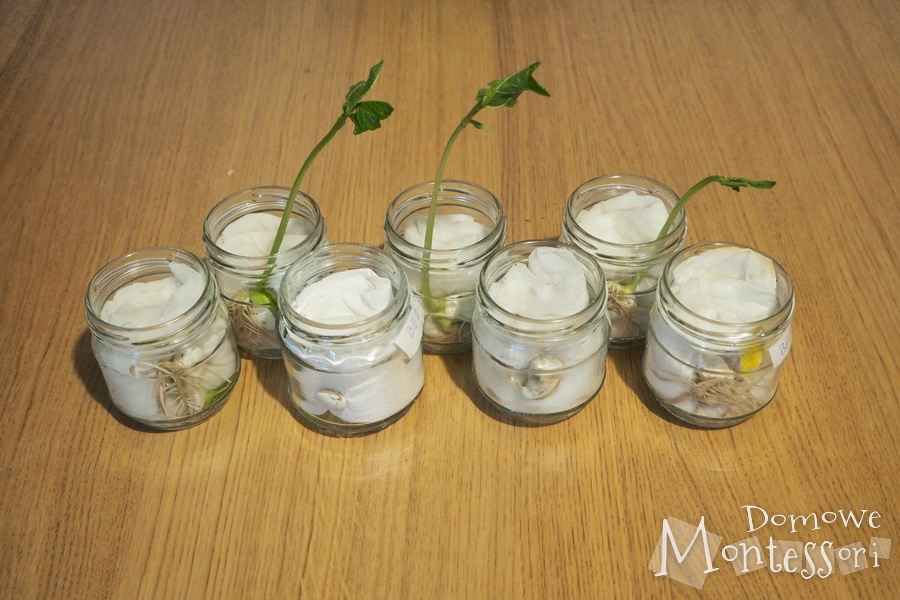 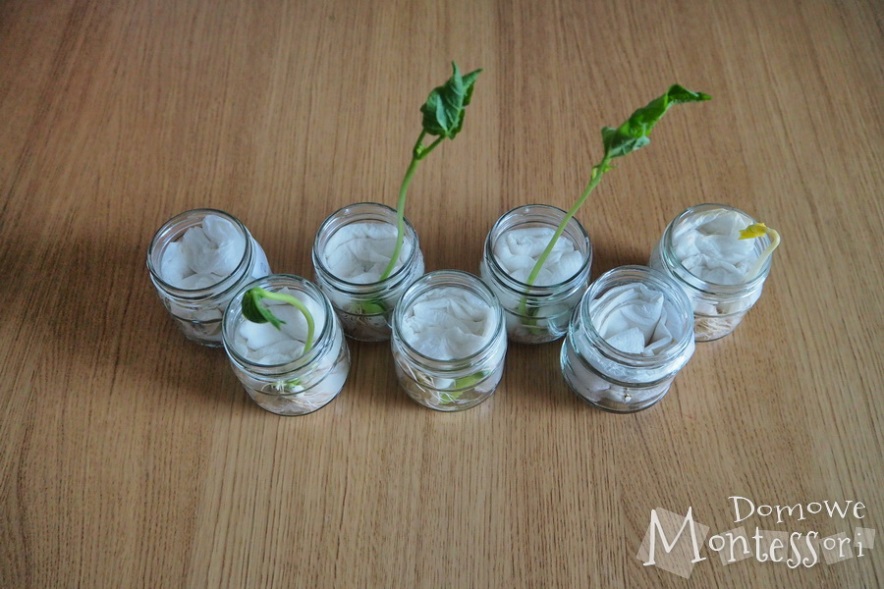 DZIEŃ 11Przesadzamy do doniczki rośliny, które już są duże i za chwilę będą potrzebować podpórek, niestety przetrwały tylko trzy, bo jedna złamała się pod swoim ciężarem. Fasola, która była pierwotnie w ciemności, po wyciągnięciu z szafki szybko nabiera zielonego koloru (to ta w słoiku). Fasola bez wody i ta, która dostawała sól, wypadły z eksperymentu. Uzupełniamy dziennik.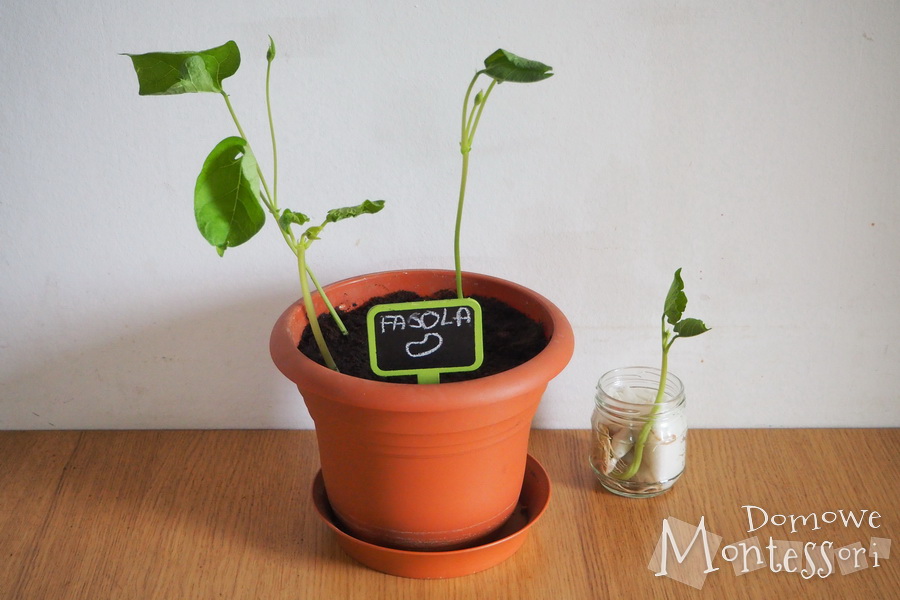 Zachęcamy Was do dalszego wysłania prac, aktywności dzieci.Bardzo dziękujemy za współprace.Przesyłamy moc wirtualnych uścisków!!!